
Задание «Ракушка»:  вставь пропущенные безударные гласные в словах и раскрась  картину цветом, которому  соответствует  определенная  гласная:Буква О –  оставь  белымБуква  А – раскрась  оранжевымБуква  Е – раскрась розовым «АРТ-куб»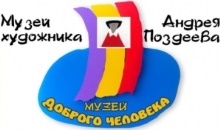 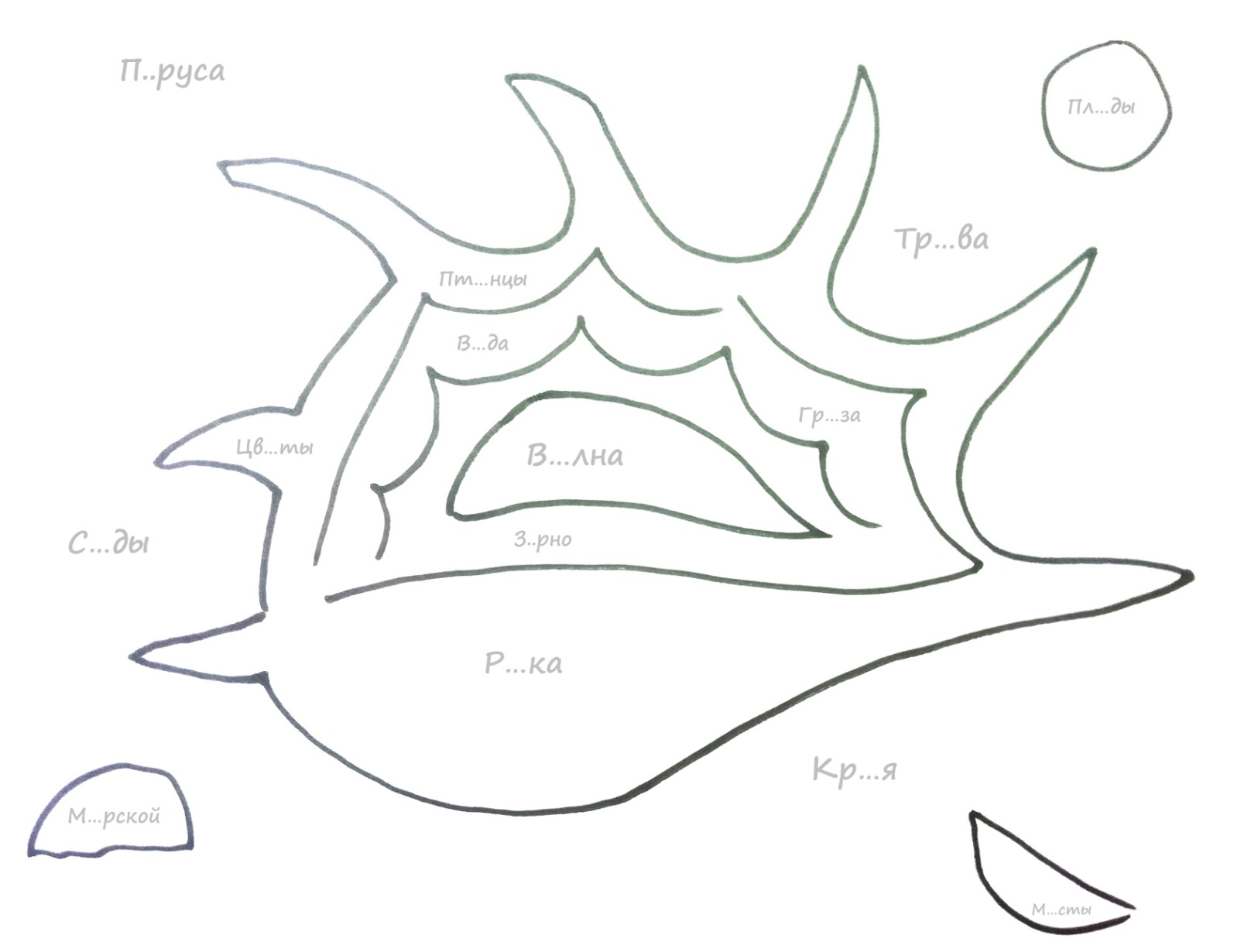 